Publicado en Madrid el 17/01/2019 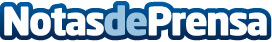 Medio millón de niños de todo el mundo aprenden matemáticas con el método español SmartickEn nuestro país, lo han usado más de 385.000 alumnos; en México, superan los 25.000; en Sudáfrica, más de 18.000; y en Colombia, en torno a 17.000Datos de contacto:AutorNota de prensa publicada en: https://www.notasdeprensa.es/medio-millon-de-ninos-de-todo-el-mundo Categorias: Internacional Imágen y sonido Educación Emprendedores E-Commerce Recursos humanos Ocio para niños http://www.notasdeprensa.es